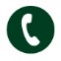 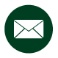 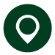 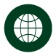 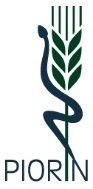 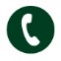 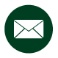 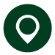 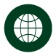 Siedlce,   22.06.2021 r. Urząd Gminy-wszystkie       Powiat- terenKierownik Oddziału w Siedlcach Wojewódzkiego Inspektoratu Ochrony Roślin i  Nasiennictwa w Warszawie informuje, że na stronie na stronie internetowej WIORiN w Warszawie zamieszczony jest komunikat dotyczący  ochrony  zapylaczy – http://piorin.gov.pl – zakładka aktualności   Komunikat nosi tytuł : „Bezpieczeństwo pszczół jest bardzo ważne !”. Proszę o umieszczenie go na tablicach informacyjnych w Państwa urzędach.Ponadto informuję ,że profesjonalni użytkownicy środków ochrony roślin zobowiązani są do posiadania aktualnego zaświadczenia o ukończeniu szkolenia z zakresu stosowania środków ochrony roślin , a co za tym idzie posiadają pełną wiedzę o zagrożeniach dla ludzi i środowiska , jakie wynika ze stosowania dopuszczonych do obrotu środków ochrony roślin. Podstawą prawidłowo wykonanego zabiegu jest stosowanie zapisów zawartych w etykiecie środka ochrony roślin.Aktualnie obowiązujące przepisy (odnoszące się do rozporządzeń UE) dają możliwość uzyskania od rolników informacji o zaplanowanych zabiegach chemicznej ochrony roślin, które mogą być wykonywane w okolicy pasieki. Każdy właściciel pasieki ma prawo zwrócić się z wnioskiem do tych rolników , prosząc o informację w jakim czasie i jakimi środkami będzie wykonywany zabieg. Stosujący środki ochrony roślin ma obligatoryjny obowiązek takiej informacji udzielić. W trakcie szkoleń dotyczących stosowania środków ochrony roślin rolnicy otrzymują informację, że współdziałanie pszczelarzy i producentów zwiększa zyski obydwu stron.                                                                                                     Kierownik Oddziału w Siedlcach                                                                                                             Barbara Braksal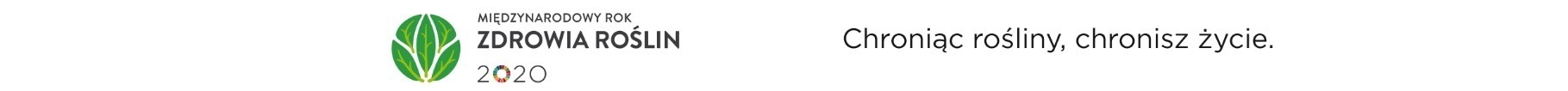 